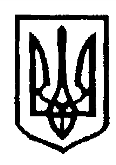 У К Р А Ї Н АЧернівецька міська радаУправлiння  освітивул. Героїв Майдану, 176, м. Чернівці, 58029 тел./факс (0372) 53-30-87  E-mail: osvitacv@gmail.com  Код ЄДРПОУ №02147345Відповідно до розпорядження Кабінету Міністрів України від 11 липня 2023 року № 617-р «Про заходи з відзначення у 2023 році Дня пам’яті захисників України, які загинули в боротьбі за незалежність, суверенітет і територіальну цілісність України» просимо забезпечити проведення упродовж вересня національно-патріотичних заходів у закладах освіти із залученням їх особового складу та/або штатних працівників, ветеранів війни, які захищали незалежність, суверенітет і територіальну цілісність України та брали безпосередню участь в антитерористичній операції, забезпеченні її проведення чи у здійсненні заходів із забезпечення національної безпеки і оборони, відсічі та стримування збройної      агресії російської федерації.У період з 4 по 8 вересня організувати відкриття художньо-меморіальної виставки «Соняхи пам’яті», з висвітленням історій про захисників України, які загинули в боротьбі за незалежність, суверенітет і територіальну цілісність України.Інформацію про проведені заходи висвітлити на інформаційних порталах закладів освіти, з використанням кришміток: #НПВБуковини2023, #ДеньПамятіЗахисників2023, #УОДеньПамятіЗахисників2023; заповнити електронну таблицю за посиланням: https://docs.google.com/spreadsheets/d/1MSvRuLDLC3kJ5F27-xYS7ICZqzN39fqs-9NR4ys58rc/edit?usp=sharing до 11 вересня 2023 року.Інформуємо, що 29.08.2023 року на вулиці Емінеску відбудеться просвітницький захід «Соняшник» до Дня пам’яті захисників України, які загинули в боротьбі за незалежність, суверенітет і територіальну цілісність України, просимо посприяти у присутності учнів та вихованців закладів освіти Чернівецької територіальної громади.У випадку повітряної тривоги, усі учасники заходу матимуть можливість скористатись укриттям, що знаходиться на вулиці Емінеску,1 (Ліцей 22). Заступник начальника з виховної та позашкільної роботи закладів освіти Управління освіти Чернівецької міської ради 		 	                              Надія  ШЕВЧЕНКО_____________ №_____________                   Керівникам закладів освіти